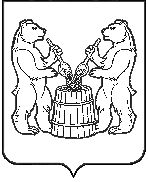 АДМИНИСТРАЦИЯ УСТЬЯНСКОГО МУНИЦИПАЛЬНОГО ОКРУГА АРХАНГЕЛЬСКОЙ  ОБЛАСТИПОСТАНОВЛЕНИЕот 4  октября  2023 года  № 2292р.п. ОктябрьскийО внесении изменений в муниципальную программу «Управление муниципальным имуществом  Устьянского муниципального округа»В соответствии со статьей 179 Бюджетного кодекса Российской Федерации, постановлением администрации Устьянского муниципального округа Архангельской области  от 26 апреля 2023 года № 803 «Об утверждении Порядка разработки, реализации и оценки эффективности муниципальных программ Устьянского муниципального округа», администрация муниципального Устьянского муниципального округа Архангельской области ПОСТАНОВЛЯЕТ:Внести изменения в муниципальную программу «Управление муниципальным имуществом Устьянского муниципального округа» утвержденную постановлением администрации муниципального образования «Устьянский муниципальный район» от 12 ноября 2019 года  №  1428, изложив в новой редакции согласно приложению к настоящему постановлению.Разместить настоящее постановление на официальном сайте администрации Устьянского муниципального района и в ГАС «Управление».  Контроль за исполнением настоящего постановления возложить на председателя Комитета по управлению муниципальным имуществом администрации Устьянского муниципального округа.Настоящее постановление вступает в силу со дня его подписания. Исполняющий обязанности главыУстьянского муниципального округа                                                      Н.С. Филимонова                                                                                                                          Приложениек постановлению администрацииУстьянского муниципального округаАрхангельской области                                                                                          от 4 октября 2023 года  № 2292  Паспорт муниципальной программы  Раздел 1. Содержание проблемы, целесообразностьи необходимость ее решения программно-целевым методомМуниципальная программа «Управление муниципальным имуществом Устьянского муниципального округа» направлена на создание эффективной системы в  учете, управлении, использовании и распоряжении муниципальным  имуществом, принадлежащим на праве собственности Устьянского муниципального округа. Кроме этого на эффективное предоставление муниципального имущества и земельных участков для  востребования их в обороте.В соответствии с Конституцией Российской Федерации местное самоуправление в Российской Федерации обеспечивает самостоятельное владение, пользование и распоряжение муниципальной собственностью.Федеральным законом от 06 октября 2003 года № 131-ФЗ «Об общих принципах организации местного самоуправления в Российской Федерации», Уставом Устьянского муниципального округа Архангельской области установлено, что одной из экономических основ местного самоуправления является имущество, находящееся в муниципальной собственности.Управление и распоряжение имуществом Устьянского муниципального округа осуществляется в соответствии с Положением о порядке управления и распоряжения муниципальным имуществом муниципального образования «Устьянский муниципальный район», утвержденным решением Собрания депутатов муниципального образования «Устьянский муниципальный район» от 26 июня 2015 года № 249.Учет муниципального имущества осуществляется комитетом по управлению муниципальным имуществом администрации Устьянского муниципального округа  посредством ведения Реестра имущества.Исходными данными об объектах имущества является информация, содержащаяся в следующих документах:бухгалтерской отчетности организаций;технической документации;свидетельствах о государственной регистрации права собственности;выписках из единого государственного реестра недвижимости.Реализация полномочий собственника в части владения, пользования и распоряжения муниципальным имуществом требует объективных и точных сведений о составе, количестве, качественных и стоимостных характеристиках муниципального имущества, то есть необходим достоверный учет данных, позволяющий видеть объективную картину по каждому объекту. На сегодняшний день отсутствует полная картина по многочисленным объектам муниципальной казны.Для оптимизации муниципального имущества и возможности вовлечения объектов недвижимости муниципальной казны в сделки (приватизация, сдача в аренду, передача в хозяйственное ведение, оперативное управление) необходимо наличие готового пакета документов на объект: технический паспорт, технический план, межевой план  и государственная регистрация права муниципальной собственности.В настоящее время в сфере управления муниципальным имуществом существуют следующие проблемы:- наличие объектов недвижимого имущества, в отношении которых первичная техническая инвентаризация не проводилась;- наличие объектов недвижимого имущества, в отношении которых имеется техническая документация, но требуется обновление и уточнение технических характеристик объекта, адресной части, наименования объекта и т.д.;- наличие недвижимого имущества, в отношении которого право собственности муниципального образования «Устьянский муниципальный округ» не зарегистрировано в Едином государственном реестре прав на недвижимое имущество и сделок с ним;- наличие земельных участков, в отношении которых не проведены кадастровые работы;- низкая инвестиционная привлекательность части подлежащих приватизации объектов, находящихся в собственности Устьянского муниципального округа Архангельской области;- отсутствие покупателей на подлежащие реализации объекты, находящиеся в собственности Устьянского муниципального округа;- обеспечение сохранности и целевого использования муниципального имущества, правомерности владения и распоряжения муниципальным имуществом.Решение вышеуказанных проблем в рамках Программы позволит более эффективно управлять муниципальным имуществом, иметь объективную информацию об объектах недвижимого имущества, увеличить доходную часть бюджета района, а также значительно повысит эффективность расходования бюджетных средств, качество управления муниципальной собственностью, что будет способствовать более эффективному и ответственному планированию ассигнований бюджета района, сохранению ресурсов для взвешенного принятия новых расходных обязательств бюджета района.С учетом приоритетов экономического развития и решения социально-экономических задач и развития имущественно - земельных отношений необходимо:-	Обеспечение достоверности и актуализации сведений  реестра имущества, принадлежащего на праве собственности  Устьянскому муниципальному округу (далее – Реестр имущества).            - Повышение доходности от использования и реализации муниципального имущества и земельных участков.          - Обеспечение деятельности аппарата управления комитета как ответственного исполнителя муниципальной программы.Раздел 2. Описание целей и задач муниципальной программыВ соответствии с обозначенной проблемой данная Программа направлена на достижение следующей цели:Цель  Создание эффективной системы учета, управления, использования и распоряжения муниципальным  имуществом, принадлежащим на праве собственности Устьянскому муниципальному округу.Для достижения поставленной цели необходимо решение следующих задач: Обеспечение достоверности и актуализации сведений  реестра имущества, принадлежащего на праве собственности  Устьянскому муниципальному округу (далее – Реестр имущества).  Повышение доходности от использования и реализации муниципального имущества и земельных участков.Обеспечение деятельности аппарата управления комитета как ответственного исполнителя муниципальной программы.На выполнение данных задач  направлены следующие мероприятия:Организация учета, управления и распоряжения  муниципальным имуществом, оформление прав на муниципальное имущество, содержание имущества казны муниципального образования, в том числе: оформление прав на муниципальное имущество, содержание имущества казны муниципального образования.Подготовка землеустроительной документации на земельные участки для проведения разграничения государственной собственности на земельные участки, предоставление земельных участков в аренду, в постоянное пользование, безвозмездное пользование, в собственность, проведение муниципального  контроля в отношении земельных участков и муниципального имущества, в том числе почтовые расходы.Проведение комплексных кадастровых работ.Организация получения услуг по оценке рыночной стоимости и права аренды земельных участков, находящихся в муниципальной собственности и государственная собственность на которые не разграничена, оценке рыночной стоимости и права аренды муниципального имущества, в целях предоставления на аукционах, в том числе почтовые расходы.Формирование земельных участков в целях переселения граждан из аварийного жилого фонда по заявлениям граждан-собственников помещений в многоквартирных домах и по решению суда с учетом подготовки проектов межевания и кадастровых работ.Формирование земельных участков под кладбищами.Формирование земельных участков для предоставления многодетным семьям.Проведение работ по отводу, таксации лесосек и объектов лесной инфраструктуры.Проведение агрохимических исследований земельных участков.Софинансирование мероприятий по проведению кадастровых работ и мониторинга земель сельскохозяйственного назначения.Реализация мероприятий по социально-экономическому развитию муниципальных округов (Снос многоквартирных домов, признанных аварийными и подлежащие сносу на территории Устьянского муниципального округа).Реализация мероприятий по социально-экономическому развитию муниципальных округов (Снос (демонтаж) здания дома культуры расположенного по адресу: с. Шангалы, ул. Ленина, 40)Содержание и обеспечение функциональной деятельности аппарата управления комитета.Реализация мероприятий Программы предусмотрена в период с 2020-2025 годы. Программа реализуется в один этап.Таблица 1Перечень и значение целевых показателей (индикаторов) муниципальной программы  Управление муниципальным имуществом Устьянского муниципального округа (наименование программы)Таблица 2Порядок расчета целевых показателей муниципальной программыТаблица 3ПЕРЕЧЕНЬМЕРОПРИЯТИЙ МУНИЦИПАЛЬНОЙ ПРОГРАММЫУправление муниципальным имуществом Устьянского муниципального округа (наименование программы)Раздел 3. Ресурсное обеспечение программыФинансирование мероприятий программы осуществляется за счет средств местного бюджета и с  привлечением средств областного бюджета.Общий объем средств бюджета на управление муниципальным имуществом Устьянского муниципального округа на весь период реализации Программы составляет 100 939 172,20 руб., в том числе по годам: на 2020 г. – 10 671 054,60 руб., на 2021 г. – 11 914 873,60 рублей,   на 2022 г. – 14 098 285 рублей, на 2023 г. – 27 609 914,00  рублей, на 2024 г. – 18 273 759 рублей, на 2025 год -   18 371 286 рублей.Объемы финансирования программы за счет средств местного бюджета носят прогнозный характер и подлежат ежегодному уточнению в установленном порядке при формировании проектов местного бюджета на очередной финансовый год, исходя из возможностей местного бюджета.Таблица 4РАСПРЕДЕЛЕНИЕОБЪЕМОВ ФИНАНСИРОВАНИЯ ПРОГРАММЫ ПО ИСТОЧНИКАМ,НАПРАВЛЕНИЯМ РАСХОДОВАНИЯ СРЕДСТВ И ГОДАМ                                                                                                                                 (рублей)Раздел 4. Механизм реализации программыКомитет по управлению муниципальным имуществом администрации Устьянского муниципального округа осуществляет руководство и текущее управление реализацией программы, разрабатывает в пределах своей компетенции нормативные правовые акты, необходимые для ее реализации, проводит анализ и формирует предложения по рациональному использованию финансовых ресурсов программы.При изменении объемов бюджетного финансирования по сравнению с объемами, предусмотренными программой, Комитет по управлению муниципальным имуществом уточняет объемы финансирования за счет средств бюджета района, а также перечень мероприятий для реализации программы в установленные сроки.Механизм реализации программы предусматривает формирование ежегодно рабочих документов: организационного плана действий по реализации мероприятий программы, плана проведения конкурсов на исполнение конкретных программных мероприятий,  перечня работ по подготовке и реализации программных мероприятий конкретными исполнителями с определением объемов и источников финансирования. Комитет по управлению муниципальным имуществом администрации Устьянского муниципального округа обеспечивает согласованные действия по подготовке и реализации программных мероприятий, целевому и эффективному использованию бюджетных средств; разрабатывает и представляет в установленном порядке бюджетную заявку на ассигнования из местного бюджета для финансирования программы на очередной финансовый год, а также подготавливает информацию о ходе реализации программы в соответствии с Порядком  разработки и реализации муниципальных программ Устьянского муниципального района.Корректировка программы, в том числе включение в нее новых мероприятий (подпрограмм), а также продление срока ее реализации осуществляется в установленном порядке.Раздел 5. Описание ожидаемых результатов реализации муниципальной программы      Количество объектов недвижимого имущества муниципального имущества, в отношении которых проведена техническая инвентаризация (кадастровый учет) 79 ед.;      Количество поставленных на государственный кадастровый учет земельных участков, в том числе для предоставления гражданам, имеющим трех и более детей и иных целей – 304 ед.;      Количество  объектов недвижимости и земельных участков, оценены по рыночной стоимости, в целях дальнейшего предоставления – 230 ед.;      Количество сформированных земельных участков в целях переселения граждан из аварийного жилого фонда по заявлениям граждан-собственников помещений в многоквартирных домах и по решению суда с учетом подготовки проектов межевания и кадастровых работ – 28 ед.;      Количество сформированных земельных участков под кладбищами – 22 ед.;      Количество земельных участков для предоставления многодетным семьям – 130 ед.;      Количество выполненных работ по отводу, таксации лесосек и объектов лесной инфраструктуры – 5 ед.;      Количество поставленных на кадастровый учет объектов недвижимости- 420 ед.;      Проведение агрохимических исследований земельных участков – 2 ед.;      Количество земельных участков из категории земель сельскохозяйственного назначения - 71;Количество снесенных аварийных домов – 33;Количество снесенных нежилых зданий – 1;     Доля расходов на обеспечение функциональной деятельности аппарата управления комитета – 100%.Качественные результаты реализации муниципальной программы:- уменьшилось количество граждан, имеющих право на предоставление земельного участка бесплатно (многодетные семьи) ввиду распределения земельных участков между ними,- увеличилось количество земельных участков, используемых субъектами малого и среднего предпринимательства, в т.ч. земельных участков из земель сельскохозяйственного назначения;- сформированы границы земельных участков для размещения мест захоронения,- уменьшилось количество неучтенных объектов недвижимости.Наименование программыУправление муниципальным имуществом Устьянского муниципального округаОтветственный исполнитель программы Комитет по управлению муниципальным имуществом администрации Устьянского муниципального округа Архангельской областиСоисполнители программы ОтсутствуютЦель         
программы         Создание эффективной системы учета, управления, использования и распоряжения муниципальным  имуществом, принадлежащим на праве собственности Устьянскому муниципальному округу.Задачи программы 1.Обеспечение достоверности и актуализации сведений  реестра имущества, принадлежащего на праве собственности  Устьянскому муниципальному округу (далее – Реестр имущества).  2.Повышение доходности от использования и реализации муниципального имущества и земельных участков.3.Обеспечение деятельности аппарата управления комитета как ответственного исполнителя муниципальной программы.Мероприятия1. Организация учета, управления и распоряжения  муниципальным имуществом, в том числе: оформление прав на муниципальное имущество,  содержание имущества казны муниципального образования.2.1 Подготовка землеустроительной документации на земельные участки для проведения разграничения государственной собственности на земельные участки, предоставление земельных участков в аренду, в постоянное пользование, безвозмездное пользование, в собственность, проведение муниципального  контроля в отношении земельных участков и муниципального имущества, в том числе судебные и почтовые расходы.2.2  Проведение комплексных кадастровых работ.2.3 Организация получения услуг по оценке рыночной стоимости и права аренды земельных участков, находящихся в муниципальной собственности и государственная собственность на которые не разграничена, оценке рыночной стоимости и права аренды муниципального имущества, в целях предоставления на аукционах, в том числе  почтовые расходы.2.4 Формирование земельных участков в целях переселения граждан из аварийного жилого фонда по заявлениям граждан-собственников помещений в многоквартирных домах и по решению суда с учетом подготовки проектов межевания и кадастровых работ.2.5 Формирование земельных участков под кладбищами.2.6 Формирование земельных участков для предоставления многодетным семьям.2.7  Проведение работ по отводу, таксации лесосек и объектов лесной инфраструктуры.2.8  Проведение агрохимических исследований земельных участков2.9 Софинансирование мероприятий по проведению кадастровых работ и мониторинга земель сельскохозяйственного назначения.2.10 Реализация мероприятий по социально-экономическому развитию муниципальных округов (Снос многоквартирных домов, признанных аварийными и подлежащие сносу ).
2.11  Реализация мероприятий по социально-экономическому развитию муниципальных округов (Снос (демонтаж) здания дома культуры расположенного по адресу: с. Шангалы, ул. Ленина, 40).3.1  Содержание и обеспечение функциональной деятельности аппарата управления комитетаСроки и этапы       
реализации программы  2020-2025 годы    Программа реализуется в один этап.                   Объемы и источники  
финансирования      
программы Общий объем финансирования  100 939 172,20  руб.  
в том числе:   средства федерального бюджета -  0  рублей;                                     
средства областного бюджета -  9 504  240,00 рублей;   
средства местного бюджета  91 434  932,20  руб.  
внебюджетные источники – 0  рублей       № п/пНаименование целевого показателя (индикатора)Единица измеренияЗначения целевых показателей (индикаторов)Значения целевых показателей (индикаторов)Значения целевых показателей (индикаторов)Значения целевых показателей (индикаторов)Значения целевых показателей (индикаторов)Значения целевых показателей (индикаторов)Значения целевых показателей (индикаторов)2019202020212022202320242025ОтчетОценкаПрогнозПрогнозПрогнозПрогнозПрогнозНаименование программы Управление муниципальным имуществом Устьянского муниципального округаНаименование программы Управление муниципальным имуществом Устьянского муниципального округаНаименование программы Управление муниципальным имуществом Устьянского муниципального округаНаименование программы Управление муниципальным имуществом Устьянского муниципального округаНаименование программы Управление муниципальным имуществом Устьянского муниципального округаНаименование программы Управление муниципальным имуществом Устьянского муниципального округаНаименование программы Управление муниципальным имуществом Устьянского муниципального округаНаименование программы Управление муниципальным имуществом Устьянского муниципального округаНаименование программы Управление муниципальным имуществом Устьянского муниципального округа1.1Количество объектов недвижимого муниципального имущества, в отношении которых необходимо проведение технической инвентаризации (кадастровый учет)Ед.91011121416162.1Количество поставленных на государственный кадастровый учет земельных участков, в том числе для предоставления гражданам имеющим трех и более детей и иных целей Ед.404547505255552.2Количество  объектов недвижимости и земельных участков, подлежащих  оценке рыночной стоимости, в целях  дальнейшего предоставленияЕд.353637383940402.3Количество сформированных земельных участков в целях переселения граждан из аварийного жилого фонда по заявлениям граждан-собственников помещений в многоквартирных домах и по решению суда с учетом подготовки проектов межевания и кадастровых работ.Ед.24564552.4Количество сформированных земельных участков под кладбищамиЕд.65534552.5Количество сформированных земельных участков для предоставления многодетным семьям.Ед.212030202020202.6Количество проведенных работ по отводу, таксации лесосек и объектов лесной инфраструктурыЕд.01111112.7Количество поставленных на кадастровый учет объектов недвижимостиЕд.0042000002.8Количество проведенных агрохимических исследований земельных участковЕд. 00200002.9Количество поставленных на кадастровый учет и предоставленных в аренду земельных участков из категории земель сельхозназначенияЕд.007100003.1Доля расходов на обеспечение функциональной деятельности аппарата управления комитета%100100100100100100100№ п/пНаименование целевого показателяПорядок расчетаИсточник информации12341Количество объектов недвижимого имущества муниципального имущества, в отношении которых необходимо проведена техническая инвентаризация (кадастровый учет), ед._По результатам мониторинга показателя за предыдущие 3 года.2Количество поставленных на государственный кадастровый учет земельных участков, в том числе для предоставления гражданам имеющим трех и более детей и иных целей, ед. _По результатам мониторинга показателя за предыдущие 3 года.3Количество  объектов недвижимости и земельных участков, подлежащих  оценке рыночной стоимости, в целях  дальнейшего предоставления, ед._По результатам мониторинга показателя за предыдущие 3 года.4Количество сформированных земельных участков в целях переселения граждан из аварийного жилого фонда по заявлениям граждан-собственников помещений в многоквартирных домах и по решению суда с учетом подготовки проектов межевания и кадастровых работ, ед._По результатам мониторинга показателя за предыдущие 3 года.5Количество сформированных земельных участков под кладбищами, ед._По результатам мониторинга показателя за предыдущие 3 года.6Количество сформированных земельных участков для предоставления многодетным семьям, ед._По результатам мониторинга показателя за предыдущие 3 года.7Количество проведенных работ по отводу, таксации лесосек и объектов лесной инфраструктуры, ед._По результатам мониторинга показателя за предыдущие 3 года.8Количество поставленных на кадастровый учет объектов недвижимости, ед.-По результатам мониторинга показателя за предыдущие 3 года.9Количество проведенных агрохимических исследований земельных участков, ед.-По результатам мониторинга показателя за предыдущие 3 года.10Количество поставленных на кадастровый учет и предоставленных в аренду земельных участков из категории земель сельскохозяйственного назначения, ед._По результатам мониторинга показателя за предыдущие 3 года.11Доля расходов на обеспечение функциональной деятельности аппарата управления комитета	Расходы  на обеспечение функциональной деятельности аппарата управления комитета /Всего по программе*100%Согласно утвержденной бюджетной смете на очередной финансовый год.N 
п/пНаименование   
мероприятия    
программы     Наименование   
мероприятия    
программы     Ответственный исполнительСоисполнительСрок   
начала / 
окончания
работ  Источники
финансирования  Объемы финансирования, 
в т.ч. по годам (руб.)Объемы финансирования, 
в т.ч. по годам (руб.)Объемы финансирования, 
в т.ч. по годам (руб.)Объемы финансирования, 
в т.ч. по годам (руб.)Объемы финансирования, 
в т.ч. по годам (руб.)Объемы финансирования, 
в т.ч. по годам (руб.)Объемы финансирования, 
в т.ч. по годам (руб.)Ожидаемые результаты реализации мероприятияN 
п/пНаименование   
мероприятия    
программы     Наименование   
мероприятия    
программы     Ответственный исполнительСрок   
начала / 
окончания
работ  Источники
финансирования  всего202020212022202320242025Ожидаемые результаты реализации мероприятия1223456789101112         13141 Задача 1.  Обеспечение достоверности и актуализации сведений   реестра имущества, принадлежащего на праве собственности  Устьянскому муниципальному округу Задача 1.  Обеспечение достоверности и актуализации сведений   реестра имущества, принадлежащего на праве собственности  Устьянскому муниципальному округу Задача 1.  Обеспечение достоверности и актуализации сведений   реестра имущества, принадлежащего на праве собственности  Устьянскому муниципальному округу Задача 1.  Обеспечение достоверности и актуализации сведений   реестра имущества, принадлежащего на праве собственности  Устьянскому муниципальному округу Задача 1.  Обеспечение достоверности и актуализации сведений   реестра имущества, принадлежащего на праве собственности  Устьянскому муниципальному округу Задача 1.  Обеспечение достоверности и актуализации сведений   реестра имущества, принадлежащего на праве собственности  Устьянскому муниципальному округу Задача 1.  Обеспечение достоверности и актуализации сведений   реестра имущества, принадлежащего на праве собственности  Устьянскому муниципальному округу Задача 1.  Обеспечение достоверности и актуализации сведений   реестра имущества, принадлежащего на праве собственности  Устьянскому муниципальному округу Задача 1.  Обеспечение достоверности и актуализации сведений   реестра имущества, принадлежащего на праве собственности  Устьянскому муниципальному округу Задача 1.  Обеспечение достоверности и актуализации сведений   реестра имущества, принадлежащего на праве собственности  Устьянскому муниципальному округу Задача 1.  Обеспечение достоверности и актуализации сведений   реестра имущества, принадлежащего на праве собственности  Устьянскому муниципальному округу Задача 1.  Обеспечение достоверности и актуализации сведений   реестра имущества, принадлежащего на праве собственности  Устьянскому муниципальному округу Задача 1.  Обеспечение достоверности и актуализации сведений   реестра имущества, принадлежащего на праве собственности  Устьянскому муниципальному округу 1.1 Мероприятие  Организация учета, управления и распоряжения  муниципальным имуществом, в том числе:- оформление прав на муниципальное имущество, - содержание имущества казны муниципального образования.Мероприятие  Организация учета, управления и распоряжения  муниципальным имуществом, в том числе:- оформление прав на муниципальное имущество, - содержание имущества казны муниципального образования.КУМИ администрации Устьянского муниципального округа2020-2025Местный бюджет2 181 713,841 701 448,95480 264,89180 000100 00080 000145 713,84133 288,7912 425,05569 000412 160,16156 839,84829 000460 306368 694429 000352 00077 000429 000352 00077 000Постановка объектов недвижимости на кадастровый учет и регистрация права  собственности:2020 год – 10 ед.;2021 год – 11 ед.;2022 год – 12 ед.;2023 год – 14 ед.;2024 год – 16 ед.;2025 год – 16 ед.Оплата коммунальных услуг за объекты недвижимости.2Задача 2. Повышение доходности от использования и реализации муниципального имущества и земельных участков Задача 2. Повышение доходности от использования и реализации муниципального имущества и земельных участков Задача 2. Повышение доходности от использования и реализации муниципального имущества и земельных участков Задача 2. Повышение доходности от использования и реализации муниципального имущества и земельных участков Задача 2. Повышение доходности от использования и реализации муниципального имущества и земельных участков Задача 2. Повышение доходности от использования и реализации муниципального имущества и земельных участков Задача 2. Повышение доходности от использования и реализации муниципального имущества и земельных участков Задача 2. Повышение доходности от использования и реализации муниципального имущества и земельных участков Задача 2. Повышение доходности от использования и реализации муниципального имущества и земельных участков Задача 2. Повышение доходности от использования и реализации муниципального имущества и земельных участков Задача 2. Повышение доходности от использования и реализации муниципального имущества и земельных участков Задача 2. Повышение доходности от использования и реализации муниципального имущества и земельных участков Задача 2. Повышение доходности от использования и реализации муниципального имущества и земельных участков 2.1Мероприятие Подготовка землеустроительной документации на земельные участки для проведения разграничения государственной собственности на земельные участки, предоставление земельных участков в аренду, в постоянное пользование, безвозмездное пользование, в собственность, проведение муниципального  контроля в отношении земельных участков и муниципального имущества, в том числе судебные и почтовые расходы.Мероприятие Подготовка землеустроительной документации на земельные участки для проведения разграничения государственной собственности на земельные участки, предоставление земельных участков в аренду, в постоянное пользование, безвозмездное пользование, в собственность, проведение муниципального  контроля в отношении земельных участков и муниципального имущества, в том числе судебные и почтовые расходы.КУМИ администрации Устьянского муниципального округа2020-2025Местный бюджет3 797 476,16216 100329 286,161 076 000656 090760 000760 000Постановка на государственный кадастровый учет земельных участков:2020 год – 45 ед.;2021 год – 47 ед.;2022 год – 50 ед.;2023 год – 52 ед.;2024 год – 55 ед.;2025 год - 55 ед.;2.2 Проведение комплексных кадастровых работ Проведение комплексных кадастровых работКУМИ администрации Устьянского муниципального округа2020-2025Местный бюджетОбластной бюджет1 198 000143 7601 054 2400599 00089 850509 1500599 00053 910545 09000Поставлено на кадастровый учет 420 объектов недвижимости.2.3Мероприятие Организация получения услуг по оценке рыночной стоимости и права аренды земельных участков, находящихся в муниципальной собственности и государственная собственность на которые не разграничена, оценке рыночной стоимости и права аренды муниципального имущества, в целях предоставления на аукционах, в том числе судебные и почтовые расходы.Мероприятие Организация получения услуг по оценке рыночной стоимости и права аренды земельных участков, находящихся в муниципальной собственности и государственная собственность на которые не разграничена, оценке рыночной стоимости и права аренды муниципального имущества, в целях предоставления на аукционах, в том числе судебные и почтовые расходы.КУМИ администрации Устьянского муниципального округа2020-2025Местный бюджет1 525 962,6197 962,6275 000270 000261 000261 000261 000Количество объектов недвижимости и земельных участков, в отношении которых будет проведена оценка рыночной стоимости:2020 год – 36  ед.;2021 год – 37 ед.;2022 год – 38 ед.;2023 год – 39 ед.;2024 год – 40 ед.;2025 год – 40 ед.2.4Формирование земельных участков в целях переселения граждан из аварийного жилого фонда по заявлениям граждан-собственников помещений в многоквартирных домах и по решению суда с учетом подготовки проектов межевания и кадастровых работФормирование земельных участков в целях переселения граждан из аварийного жилого фонда по заявлениям граждан-собственников помещений в многоквартирных домах и по решению суда с учетом подготовки проектов межевания и кадастровых работКУМИ администрации Устьянского муниципального округа2020-2025Местный бюджет210 000210 00000000Формирование земельных участков в целях переселения граждан из аварийного жилого фонда по заявлениям граждан-собственников помещений в многоквартирных домах и по решению суда с учетом подготовки проектов межевания и кадастровых работ:2020 год – 4  ед.;2021 год – 5 ед.;2022 год – 6 ед.;2023 год – 4 ед.;2024 год – 5 ед.;2025 год – 4 ед.2.5Формирование земельных участков под кладбищамиФормирование земельных участков под кладбищамиКУМИ администрации Устьянского муниципального округа2020-2025Местный бюджет30 00030 00000000Формирование земельных участков под кладбищами:2020 год – 5  ед.;2021 год – 5 ед.;2022 год – 3 ед.;2023 год – 4 ед.;2024 год – 5 ед.;2025 год – 0 ед.2.6Формирование земельных участков для предоставления многодетным семьямФормирование земельных участков для предоставления многодетным семьямКУМИ администрации Устьянского муниципального округа2020-2025Местный бюджет168 000168 00000000Формирование земельных участков для предоставления многодетным семьям:2020 год – 20  ед.;2021 год – 30 ед.;2022 год – 20 ед.;2023 год – 20 ед.;2024 год – 20 ед.;2025 год – 20 ед.2.7Проведение работ по отводу, таксации лесосек и объектов лесной инфраструктурыПроведение работ по отводу, таксации лесосек и объектов лесной инфраструктурыКУМИ администрации Устьянского муниципального округа2020-2025Местный бюджет20 00020 00000000Проведение работ по отводу, таксации лесосек и объектов лесной инфраструктуры.2020 год – 1  ед.;2021 год – 1 ед.;2022 год – 1 ед.;2023 год – 1 ед.;2024 год – 1 ед.;2025 год – 0 ед.2.8Проведение агрохимических исследований земельных участковПроведение агрохимических исследований земельных участковКУМИ администрации Устьянского муниципального округа2020-2025Местный бюджет19 950019 9500000Проведено агрохимических исследований земельных участков:2020 год – 0  ед.;2021 год – 3 ед..2.9Софинансирование мероприятий по проведению кадастровых работ и мониторинга земель сельскохозяйственного назначенияСофинансирование мероприятий по проведению кадастровых работ и мониторинга земель сельскохозяйственного назначенияКУМИ администрации Устьянского муниципального округа2020-2025Местный бюджет660 0000660 0000000Поставлено на кадастровый учет и предоставлено в аренду 71 земельный участок2.9Реализация мероприятий по социально-экономическому развитию муниципальных округов (Снос многоквартирных домов, признанных аварийными и подлежащие сносу на территории Устьянского муниципального округа)Реализация мероприятий по социально-экономическому развитию муниципальных округов (Снос многоквартирных домов, признанных аварийными и подлежащие сносу на территории Устьянского муниципального округа)КУМИ администрации Устьянского муниципального округа2020-2025Областной бюджет6 744 1500006 744 15000Снос многоквартирных (аварийных) домов2023 год – 4 ед.2.10Реализация мероприятий по социально-экономическому развитию муниципальных округов (Снос (демонтаж) здания дома культуры расположенного по адресу: с. Шангалы, ул. Ленина, 40)Реализация мероприятий по социально-экономическому развитию муниципальных округов (Снос (демонтаж) здания дома культуры расположенного по адресу: с. Шангалы, ул. Ленина, 40)КУМИ администрации Устьянского муниципального округа2020-2025Областной бюджет1 705 850000 1 705 850002023 год – 1 ед.3Задача 3.  Обеспечение деятельности аппарата управления комитета как ответственного исполнителя муниципальной программыЗадача 3.  Обеспечение деятельности аппарата управления комитета как ответственного исполнителя муниципальной программыЗадача 3.  Обеспечение деятельности аппарата управления комитета как ответственного исполнителя муниципальной программыЗадача 3.  Обеспечение деятельности аппарата управления комитета как ответственного исполнителя муниципальной программыЗадача 3.  Обеспечение деятельности аппарата управления комитета как ответственного исполнителя муниципальной программыЗадача 3.  Обеспечение деятельности аппарата управления комитета как ответственного исполнителя муниципальной программыЗадача 3.  Обеспечение деятельности аппарата управления комитета как ответственного исполнителя муниципальной программыЗадача 3.  Обеспечение деятельности аппарата управления комитета как ответственного исполнителя муниципальной программыЗадача 3.  Обеспечение деятельности аппарата управления комитета как ответственного исполнителя муниципальной программыЗадача 3.  Обеспечение деятельности аппарата управления комитета как ответственного исполнителя муниципальной программыЗадача 3.  Обеспечение деятельности аппарата управления комитета как ответственного исполнителя муниципальной программыЗадача 3.  Обеспечение деятельности аппарата управления комитета как ответственного исполнителя муниципальной программыЗадача 3.  Обеспечение деятельности аппарата управления комитета как ответственного исполнителя муниципальной программы3.1Мероприятие Содержание и обеспечение функциональной деятельности аппарата управления комитета Мероприятие Содержание и обеспечение функциональной деятельности аппарата управления комитета КУМИ администрации Устьянского муниципального округа2020-2025Местный бюджет82 278 069,69 648 992 9 885 923,6012 183 285 16 814 82416 823 75916 921 286Выполнение объема содержания аппарата управления 100%ИТОГО ПО ПРОГРАММЕИТОГО ПО ПРОГРАММЕ100 939 172,2010 671 054,6011  914 873,6014 098 28527 609 91418 273 75918 371 286Источники и направления       
финансирования           Объем     
финансирования,
всего  В том числе по годамВ том числе по годамВ том числе по годамВ том числе по годамВ том числе по годамВ том числе по годамИсточники и направления       
финансирования           Объем     
финансирования,
всего  202020212022202320242025Всего по программе, в том числе:     100 939 172,2010 671 054,6011 914 873,6014 098 28527 609 91418 273 75918 371 286местный бюджет                      91 434 932,2010 671 054,6011 914 873,6013 589 13518 614 82418 273 75918 371 286областной бюджет                    9 504 240--509 1508 995 090-федеральный бюджет                  ------внебюджетные источники              ------